原著標題　標題　標題　標題　標題　標題　標題　標題　標題　標題　標題　標題　標題　標題―副題　副題　副題　副題　副題　副題　副題―著者1、著者21所属機関　所属機関　所属機関2所属機関　所属機関　所属機関抄録抄録　抄録　抄録　抄録　抄録　抄録　抄録　抄録　抄録　抄録　抄録　抄録　抄録　抄録　抄録　抄録　抄録　抄録　抄録　抄録　抄録　抄録　抄録　抄録。キーワード：キーワード1，キーワード2，キーワード3，キーワード4，キーワード5，キーワード6１．章本文　本文　本文　本文　本文　本文　本文　本文　本文　本文　本文　本文　本文　本文　本文　本文　本文　本文　本文　本文。引用文　引用文　引用文　引用文　引用文　引用文　引用文　引用文　引用文　引用文　引用文　引用文　引用文　引用文　引用文　引用文　引用文　引用文　引用文　引用文　引用文　引用文　引用文　引用文。２．章２．１　節本文　本文　本文　本文　本文　本文　本文　本文　本文　本文　本文　本文　本文　本文　本文　本文　本文　本文　本文　本文　本文　本文。本文　本文　本文　本文　本文　本文　本文　本文　本文。本文　本文　本文　本文　本文　本文　引用文献(2020)。・リスト　リスト　リスト　リスト　リスト　リスト　リスト　リスト　リスト　リスト　リスト　リスト・リスト　リスト　リスト２．２　節２．２．１　項 （１）目本文　本文　本文　本文　本文　本文　本文　本文　本文　本文　本文　本文　本文　本文　本文　本文　本文　本文　数式（1）。（２）目本文 本文 本文 本文 本文 本文 本文 本文 本文 本文 本文 本文 本文 本文 本文（図1）。図1　キャプション本文　本文　本文　本文　本文　本文　本文　本文　本文　本文　本文　本文　（表1）。表1　キャプション表脚注謝辞謝辞 謝辞 謝辞 謝辞 謝辞 謝辞 謝辞 謝辞引用文献引用文献 引用文献 引用文献 引用文献 引用文献 引用文献 引用文献 引用文献 引用文献 引用文献 引用文献 引用文献 引用文献 引用文献 引用文献 引用文献 引用文献 引用文献Title Title Title Title Title Title Title Title Title Title Title Title Title Title Title:SubTitle SubTitle SubTitle SubTitle SubTitle SubTitleAuthor1, Author21Affiliation2AffiliationAbstractAbstruct Abstruct Abstruct Abstruct Abstruct Abstruct Abstruct Abstruct Abstruct Abstruct Abstruct Absruct Abstruct Abstruct Abstruct Abstruct Abstruct Abstruct. Abstruct Abstruct Abstruct Abstruct Abstruct AbstructKeyword: Keyword1, Keyword2, Keyword3, Keyword4 Keyword5, Keyword6, Keyword7, Keyword8, Keyword9（1）ABCTotal%E18,9066,57014,12239,59851.0F4,5731,7582,5788,90911.5G5,7251,9205868,23110.6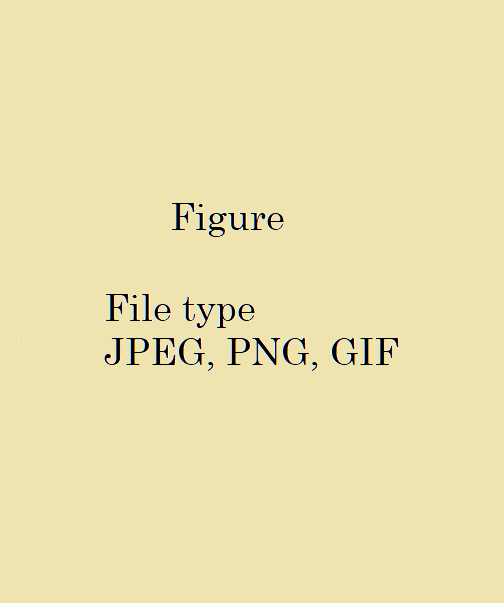 